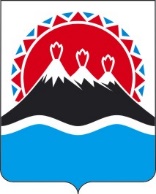 П О С Т А Н О В Л Е Н И ЕПРАВИТЕЛЬСТВАКАМЧАТСКОГО КРАЯПРАВИТЕЛЬСТВО ПОСТАНОВЛЯЕТ:1. Образовать Координационный совет по исполнению планов мероприятий по реализации в Камчатском крае Национальной стратегии действий в интересах женщин.2. Утвердить Положение о Координационном совете по исполнению планов мероприятий по реализации в Камчатском крае Национальной стратегии действий в интересах женщин согласно приложению к настоящему постановлению.3. Признать утратившим силу постановление Правительства Камчатского края от 14.04.2020 № 133-П «О Координационном совете по исполнению Плана мероприятий на 2020–2022 годы по реализации в Камчатском крае Национальной стратегии действий в интересах женщин на 2017–2022 годы, утвержденной распоряжением Правительства Российской Федерации 
от 08.03.2017 № 410-р». 4. Настоящее постановление вступает в силу после дня его официального опубликования.Положение о Координационном совете по исполнению планов мероприятий по реализации в Камчатском крае Национальной стратегии действий в интересах женщин1. Координационный совет по исполнению планов мероприятий по реализации в Камчатском крае Национальной стратегии действий в интересах женщин (далее – Совет), образован в целях обеспечения взаимодействия исполнительных органов Камчатского края, органов местного самоуправления муниципальных образований в Камчатском крае, общественных объединений, научных и других организаций при рассмотрении вопросов, связанных с исполнением планов мероприятий по реализации в Камчатском крае Национальной стратегии действий в интересах женщин (далее – План мероприятий).2. Совет в своей деятельности руководствуется Конституцией Российской Федерации, федеральными законами, указами и распоряжениями Президента Российской Федерации, постановлениями и распоряжениями Правительства Российской Федерации, законами и иными нормативными правовыми актами Камчатского края, а также настоящим Положением.3. Состав Совета утверждается распоряжением Правительства Камчатского края.Совет формируется в составе председателя Совета, заместителя председателя Совета, секретаря и иных членов Совета. Члены Совета принимают участие в его работе на общественных началах.4. Основными задачами Совета являются:1) обсуждение проблем и практики реализации Плана мероприятий;2) определение способов и форм реализации Плана мероприятий;3) организация взаимодействия исполнительных органов Камчатского края, органов местного самоуправления муниципальных образований в Камчатском крае, общественных, научных и других организаций по вопросам совершенствования политики в сфере улучшения положения женщин;4) подготовка предложений по определению приоритетных направлений и мероприятий в Камчатском крае в целях совершенствования политики в сфере улучшения положения женщин.5. Совет для решения возложенных на него задач имеет право:1) запрашивать в установленном порядке необходимые материалы у территориальных органов федеральных органов исполнительной власти по Камчатскому краю, исполнительных органов Камчатского края, органов местного самоуправления муниципальных образований в Камчатском крае, общественных, научных и других организаций;2) приглашать на свои заседания должностных лиц территориальных органов федеральных органов исполнительной власти по Камчатскому краю, исполнительных органов Камчатского края, органов местного самоуправления муниципальных образований в Камчатском крае, общественных, научных и других организаций;3) направлять своих представителей для участия в проводимых федеральными органами государственной власти и их территориальными органами по Камчатскому краю, исполнительными органами Камчатского края, органами местного самоуправления муниципальных образований в Камчатском крае, общественными объединениями, научными и другими организациями мероприятиях, на которых обсуждаются вопросы, касающиеся реализации мероприятий, проводимых в целях совершенствования политики в сфере улучшения положения женщин.6. Заседания Совета проводятся по мере необходимости, но не реже одного раза в год.7. Заседание Совета проводит председатель Совета либо по его поручению заместитель председателя Совета.8. Решения Совета оформляются протоколом, который подписывается председательствующим на заседании Совета.9. Информация о решениях, принятых Советом, за исключением сведений, составляющих государственную и иную охраняемую законом тайну, размещается на официальном сайте исполнительных органов Камчатского края в сети Интернет.10. Решения Совета, принятые в соответствии с его компетенцией, являются обязательными для всех исполнительных органов Камчатского края, если иное не установлено законодательством Камчатского края или правовыми актами Губернатора Камчатского края, правовыми актами Правительства Камчатского края.11. Организационно-техническое обеспечение деятельности Совета осуществляет Министерство социального благополучия и семейной политики Камчатского края.Пояснительная запискак проекту постановления Правительства Камчатского края«О Координационном совете по исполнению планов мероприятий по реализации в Камчатском крае Национальной стратегии действий в интересах женщин»Проект постановления Правительства Камчатского края «О Координационном совете по исполнению планов мероприятий по реализации в Камчатском крае Национальной стратегии действий в интересах женщин» (далее – проект постановления) разработан в соответствии с распоряжением Правительства Российской Федерации от 29.12.2022 № 4356-р, которым утверждена Национальная стратегии действий в интересах женщин на 2023–2030 годы (далее – Стратегия).Согласно абзацу 7 раздела V Стратегии органам государственной власти субъектов Российской Федерации предписано организовать деятельность региональных советов по реализации Стратегии. Принимая во внимание изложенное, проектом постановления предлагается образовать Координационный совет по исполнению планов мероприятий по реализации в Камчатском крае Стратегии, который обеспечит взаимодействие исполнительных органов Камчатского края, органов местного самоуправления муниципальных образований в Камчатском крае, общественных объединений, научных и других организаций при рассмотрении вопросов, связанных с реализацией Стратегии в Камчатском крае.Проект постановления также предусматривает признание утратившим силу постановления Правительства Камчатского края от 14.04.2020 № 133-П 
«О Координационном совете по исполнению Плана мероприятий на 2020–2022 годы по реализации в Камчатском крае Национальной стратегии действий в интересах женщин на 2017-2022 годы, утвержденной Распоряжением Правительства Российской Федерации от 08.03.2017 № 410-р», ранее регулировавшего деятельность Координационного совета по реализации в Камчатском крае Национальной стратегии действий в интересах женщин на 2017–2022 годы.Проект постановления не подлежит оценке регулирующего воздействия в соответствии с постановлением Правительства Камчатского края от 28.09.2022 
№ 510-П «Об утверждении Порядка проведения процедуры оценки регулирующего воздействия проектов нормативных правовых актов Камчатского края и порядка проведения экспертизы нормативных правовых актов Камчатского края». В соответствии с постановлением Правительства Камчатского края 
от 21.07.2022 № 386-П «Об утверждении Положения о порядке проведения антикоррупционной экспертизы изданных исполнительными органами Камчатского края нормативных правовых актов Камчатского края и их проектов» настоящий проект постановления размещен на Едином портале проведения независимой антикоррупционной экспертизы и общественного обсуждения проектов нормативных правовых актов Камчатского края (https://npaproject.kamgov.ru) для проведения в срок с 17.07.2023 по 25.07.2023 независимой антикоррупционной экспертизы.[Дата регистрации] № [Номер документа]г. Петропавловск-КамчатскийО Координационном совете по исполнению планов мероприятий по реализации в Камчатском крае Национальной стратегии действий в интересах женщинПредседатель Правительства Камчатского края[горизонтальный штамп подписи 1]Е.А. ЧекинПриложение к постановлениюПриложение к постановлениюПриложение к постановлениюПриложение к постановлениюПравительства Камчатского краяПравительства Камчатского краяПравительства Камчатского краяПравительства Камчатского краяот[REGDATESTAMP]№[REGNUMSTAMP]